“STAMINA SEBLAK”TUGAS AKHIRDiajukan untuk memenuhi salah satu syarat menempuh ujian akhir sidang 
Sarjana Seni (S1)Oleh:Alief Mafaaza
176040016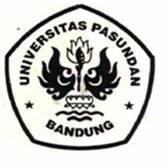 PROGRAM STUDI SENI MUSIKFAKULTAS ILMU SENI DAN SASTRAUNIVERSITAS PASUNDAN BANDUNG 2023PERNYATAAN ORISINALITASDengan ini saya menyatakan (menjamin) bahwa Skripsi/TA ini dibuat dan disusun secara mandiri tanpa bantuan yang tidak sah, sebagaimana lazimnya dalam penyusunan skripsi/TA. Semua bahan, kutipan dari artikel dan/atau pemikiran orang lain yang digunakan untuk menyusun skripsi/tugas akhir, baik dari sumber yang diterbitkan maupun tidak diterbitkan, dikumpulkan dan dicantumkan dalam sumber publikasi secara akurat dan sesuai dengan peraturan akademik yang berlaku. skripsi/tugas akhir ini belum pernah diajukan untuk program S1 di universitas lain dan diancam dengan pidana plagiarisme sebagaimana diatur dalam Statuta Kemahasiswaan dan Akademik Universitas Pasundan.Bandung, 5 juli 2023Alief Mafaaza
NIM. 176040016TUGAS AKHIR“STAMINA SEBLAK”Disusun oleh Alief MafaazaN.P.M 176040016 Skripsi ini telah diuji pada ujian akhir Program Studi Seni Musik Fakultas Ilmu Seni  dan Sastra Universitas Pasundan pada tanggal 26 Juni 2023 Dan dinyatakan lulus oleh Dewan Penguji. Pembimbing I 					     Pembimbing II 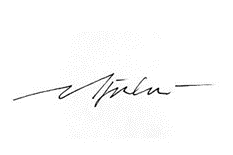 Made Bagus Permadi Putra, S.Sn., M.Sn.		          Djaelani, S.Sn.,M.Sn.NIP Y. 15110851				             NIP Y . 15110855 	Penguji 1			         		 penguji II			 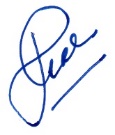 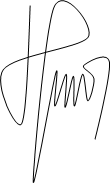 Dr.Hin Hin Agung Daryana,S.Sn.,M.Sn.    	 Dr.Diah Latifah,M.pd.     NIP 198307152014041002		   		 NIP 1963100619920220011	 TUGAS AKHIR“ STAMINA SEBLAK”Disusun oleh :Alief Mafaaza176040016Tugas Akhir ini telah sah dan layak diterima di program Studi Seni Musik Fakultas Ilmu Seni dan Sastra Universitas PasundanBandung, 11 juli 2023 Ketua Program Studi Seni MusikIr.Ahmad Hidayat,M.Sn.
NIP Y.15110326KATA PENGANTAR	Segala puji dan syukur kehadirat Allah SWT atas berkah, rahmat dan karunianya yang selalu senantiasa dilimpahkan kepada kita semua, sehingga penulis dapat menyelesaikan Skripsi/TA yang diberi judul “Stamina Seblak” yang merupakan sebagai syarat dalam menyelesaikan program sarjana (S1) pada program sarjana fakultas ilmu seni dan sastra di jurusan seni musik Universitas Pasundan.Dalam penyusunan Skripsi/TA ini berbagai hambatan dan rintangan yang penulis hadapi disertai tekad yang kuat sehingga akhirnya penulis dapat melaluinya berkat adanya bantuan dari pihak pembimbing yang selalu sudi menyempatkan waktu, dan juga bantuan dari berbagai pihak baik secara moral maupun spiritual. Untuk itu pada kesempatan kali ini penulis ingin menyampaikan ucapan terimakasih kepada :Made Bagus Permadi Putra.,S.Sn.,M.Sn. selaku dosen pembimbing  yang telah bersedia meluangkan waktu untuk memberikan arahan dan masukan selama penyusunan TA/Skripsi.Ir.Ahmad Hidayat, M.Sn selaku ketua prodi senimusik UNPAS memberikan masukan, dukungan, dan pengarahan di dalam perkuliahan maupun diluar perkuliahan.Seluruh jajaran dosen dan staff  FISS UNPAS dan juga prodi seni musik UNPAS.Kepada orang tua yang telah memberikan doa dan dukungan selama proses pembuatan TA/Skripsi. Kekasih Tercinta Tri Lestari yang sudah memberikan dukungan dalam berbagai bentuk selama penulisan Tugas Akhir ini berlangsung.Semua pihak yang tidak dapat penulis sebutkan satu per satu yang telah memberi support dan dukungan kepada penulis.Penulis sangat menyadari bahwa TA/Skripsi ini masih jauh dari kata sempurna dikarenakan terbatasnya wawasan, pengalaman, dan pengetahuan yang penulis miliki. Namun penulis sangat berharap dengan TA/Skripsi ini bisa bermanfaat bagi para pembaca dan juga dapat memberikan manfaat untuk mendorong penelitian-penelitian selanjutnya.Bandung,26 juni 2023Alief mafaazaHALAMAN PERNYATAAN PERSETUJUAN PUBLIKASITUGAS AKHIR UNTUK KEPENTINGAN AKADEMISSebagai sivitas akademik Universitas Pasundan, Saya yang bertanda tangan di bawah ini: Nama               : Alief Mafaaza NPM                : 176040016 Program Studi : Seni Musik Departemen 	: Fakultas           : Ilmu Seni dan Sastra  Jenis Karya     : Tugas Akhir Demi pengembangan ilmu pengetahuan, menyutujui untuk memberikan kepada Universitas Pasundan Hak Bebas Royalti Noneksklusif (Non-exslusive RoyaltyFree Right) atas karya tugas akhir saya yang berjudul: “STAMINA SEBLAK”. Beserta perangkat yang ada (jika diperlukan). Dengan hak bebas Royalti Noneksklusif ini Universitas Pasundan berhak menyimpan, mengalih media/formatkan, mengelola dalam bentuk pangkalan data (database), merawat, dan memublikasikan tugas akhir saya selama tetap mencantumkan nama saya sebagai penulis/pencipta dan sebagai pemilik Hak Cipta. Demikian pernyataan ini saya buat dengan sebenarnya. Dibuat di Bandung Pada tanggal 10 Juli 2023 Yang menyatakan Materai6000Alief Mafaaza 176040016ABSTRAKNama             	 : Alief Mafaaza    Program Studi	 : Seni Musik Judul	  	 : Stamina SeblakMusik tidak hanya berbentuk lagu, musik juga dapat mempengaruhi manusia dalam banyak hal contohnya dalam hal marketing seperti yang penulis ciptakan, karya ini dilatar belakangi oleh usaha penulis sendiri di bidang kuliner khas jawa barat yaitu seblak, dalam meningkatkan penjualan tentunya setiap usaha memiliki strategi pemasarannya masing masing. Karya yang berjudul “Stamina Seblak” ini merupakan karya musik fungsi yang di fungsikan untuk kebutuhan promosi dari outlet Stamina Seblak dengan harapan dapat meningkatkan penjualan dengan cara membuat sebuah iklan yang mampu menarik calon konsumen. Selain itu iklan juga berperan untuk dapat meningkatkan brand image dan brand awareness dimana itu sangat penting untuk sebuah brand. Selain visual yang tergambar dalam iklan, ada peran penting juga yang harus diperhatikan, yaitu musik, musik iklan merupakan musik yang digunakan dalam sebuah iklan untuk meningkatkan daya tarik iklan tersebut kepada konsumen. Musik ini biasanya dipilih untuk menciptakan suasana tertentu yang sesuai dengan produk atau merek yang diiklankan, serta untuk menarik perhatian calon konsumen. Penciptaan musik yang tepat dapat membantu meningkatkan daya tarik iklan dan memperkuat pesan yang ingin disampaikan. Musik iklan juga dapat menciptakan asosiasi positif dengan merek atau produk yang diiklankan sehingga dapat mempengaruhi keputusan  konsumen. Dalam proses pembuatan karya ini penulis berharap tujuan yang penulis harapkan dapat terlaksana sesuai perencanaan karena karya yang penulis garap tidak hanya diperuntukan hanya untuk syarat menempuh kelulusan, tapi juga untuk memajukan usahanya sendiri di bidang kuliner khas jawa barat yaitu seblak.Kata Kunci: Musik, Karya,Promosi, Stamina Seblak.ABSTRACTNama             	 : Alief Mafaaza    Program Studi	 : Seni Musik Judul  		 : Stamina SeblakMusic is not only in the form of songs, music can also influence humans in many ways, for example in terms of marketing as the author created, this work is motivated by the author's own efforts in the field of West Javanese culinary, namely seblak, in increasing sales, of course, each business has its own marketing strategy. The work entitled "Stamina Seblak" is a functional musical work that is used for promotional needs from Stamina Seblak outlets in the hope of increasing sales by making an advertisement that can attract potential customers. In addition, advertising also plays a role in increasing brand image and brand awareness which is very important for a brand. In addition to the visuals depicted in the advertisement, there is also an important role that must be considered, namely music, advertising music is music used in an advertisement to increase the attractiveness of the ad to consumers. This music is usually chosen to create a certain atmosphere that suits the advertised product or brand, as well as to attract the attention of potential customers. Creating the right music can help increase the appeal of the ad and reinforce the message to be conveyed. Music advertising can also create positive associations with the advertised brand or product so that it can influence consumer decisions. In the process of making this work, the author hopes that the goals that the author hopes can be carried out according to plan because the work that the author is working on is not only intended only for graduation requirements, but also to advance his own business in the field of West Javanese culinary, namely seblak. Keywords: Music ,Work, promotion, Stamina Seblak.